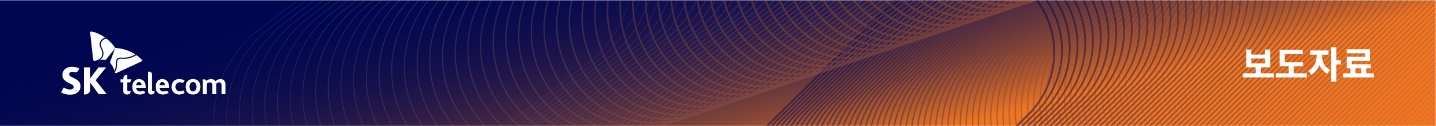 SKT, RCS로비영리기관·사회적기업 ESG경영 돕는다- 사회문제 해결과 사회적 가치 창출에 기여하는 곳에 SKT RCS비즈웹 메시징 서비스 지원 - 올해 4월 대한적십자사 등 대상으로 시작…하반기까지 총 16개 기관으로 확대- 고객 세분화·맞춤형 타겟팅 통해 홍보 지원 효과 극대화… 기관 당 최대 30만건 지원[2022. 7. 19]SK텔레콤(대표이사 사장 유영상, www.sktelecom.com)은 ESG 2.0 경영의 일환으로 진행 중인 ‘주요 비영리기관 및 ESG 관련 스타트업 대상 SKT RCS 비즈웹(Biz Web) 메시징 서비스 지원’을 올 하반기부터 확대한다고 19일 밝혔다.SKT RCS 비즈웹(https://bizrcs.co.kr)은 SKT의 다양한 RCS 서비스를 활용하고 관리할 수 있는 비즈니스 플랫폼으로, SKT는 지난 4월부터 SKT RCS 비즈웹을 통해 유엔난민기구·대한적십자사 등을 대상으로 기관 당 최대 30만건의 RCS메시징 서비스를 제공했다.SKT는 올해 하반기에 사회문제 해결 및 사회적 가치 창출을 위해 홍보가 필요한 비영리기관, 사회적기업 및 사회 혁신 스타트업 등 지원 대상을 16개 기관·기업으로 확대해 서비스를 제공할 예정이다.SKT고객을 대상으로 발송하는 SKT RCS비즈웹 메시징 서비스는 ▲메시지 당 최대 6장의 카드로 구성되는 슬라이드형 메시지 ▲발신자가 선택할 수 있는 다양한 메시지 템플릿 ▲URL삽입이 가능한 버튼을 통해 깔끔한 UI 제공 ▲전화번호 저장 없이도 메시지 발송 기업의 로고 정보 노출 및 브랜드 홈 이동 등 문자의 신뢰도와 전달 효과를 고루 높일 수 있는 기능들로 구성돼 있다.또한, SKT는 각 기관 및 기업의 성격을 고려해 발송 대상 고객 세분화·맞춤형 타겟팅을 지원함으로써 기관·기업의 홍보 지원 효과를 더욱 극대화하고 있다.SKT가 상반기에 SKT RCS비즈웹 메시징 서비스를 지원했던 기관 및 기업에서도 RCS 메시지 발송을 통한 홍보·마케팅 효과가 톡톡히 나타난 것으로 확인됐다.대한적십자사 혈액관리원은 메시징 캠페인 기간 중 헌혈 건수가 약 21% 증가한 것으로 확인했으며, 청각장애인 고용친화 모빌리티기업 ‘고요한M’의 경우 캠페인 이전 대비 앱 다운로드 건수가 약40%이상 증가했다고 밝혔다. 또한, SKT는 SKT RCS비즈웹을 통해 메시징 서비스를 지원받은 기관·기업들이 종이 소식지와 후원지 등을 RCS로 대체함으로써 연간 약 60톤 이상의 탄소절감 효과*를 확보할 수 있을 것으로 기대하고 있다.* 종이 1장 당 CO2 2.88g으로 계산SKT는 지난 3월 정기 주주총회에서 ESG 2.0경영을 선포한데 이어, 지난 5월 전년 대비 20.3% 증가한 ‘21년 사회적 가치(Social Value, SV) 측정 결과를 발표하는 등 ESG 경영에 박차를 가하고 있다. SKT는 이번 SKT RCS비즈웹 메시징 서비스 지원 사례와 같이 자사의 서비스를 통한 ESG 실천도 지속 발굴·진행할 예정이다.SKT 이상구 메시징CO담당은 “RCS기반 메시징은 기존 문자 보다 화면 가독성과 내용의 신뢰도가 고루 높아지는 효과를 얻을 수 있다”며, “이번 지원 사업을 통해 사회적, 환경적 난제 해결을 위한ESG지원 사업을 더욱 진정성 있게 추진하고 SKT 메시징 서비스가 더욱 효과적인 서비스로 자리매김해 AI서비스 컴퍼니 SKT의 위상을 공고히 할 수 있도록 노력하겠다”고 밝혔다. ※ 첨부. RCS 메시징  발송 지원 대상 기관 (음영표시, 상반기 진행기관)▶ 관련문의 : SK텔레콤 PR실 혁신PR팀 정 욱 매니저(02-6100-3881)<끝>엠바고 : 배포 즉시 사용 가능합니다.※ 사진설명SK텔레콤은 ESG 2.0 경영의 일환으로 진행 중인 ‘주요 비영리기관 및 ESG 관련 스타트업 대상 SKT RCS 비즈웹(Biz Web) 메시징 서비스 지원’을 올 하반기부터 확대 실시한다고 19일 밝혔다.사진은 SKT와 유엔난민기구 직원들이 SKT RCS비즈웹을 통해 발송한 메시지를 소개하는 모습.기관 / 기업 개  요유엔난민기구(UNHCR)난민을 보호하고 해결방안을 모색하는 인도주의적 유엔기구재단법인 행복커넥트SKT와 함께 만든  ICT 기반 다회용 컵 순환 시스템 ‘해피해빗’ 운영대한적십자사재난구호, 공공의료, 남북교류, 혈액 등의 사업을 추진하는 인도주의 기관기쁨나눔재단천주교에서 발족한 비영리기관, 외교부 소관의 지정 기부금 단체굿네이버스글로벌 아동권리전문 비영리기관한국장애인단체총연맹장애유형별 단체를 회원으로 하는 국내 최초, 최대의 연합체세이브더칠드런아동 권리 실현을 위해 활동하는 국제구호개발 비영리기관바보나눔천주교 서울대교구청(고 김수환 추기경)주관, 순수 민간 모금 및 배분 단체한국컴패션기독교주관, 국제 어린이 양육 기구, 일대일 어린이 결연 양육, 기부, 후원국경없는의사회도움이 필요한 환자를 치료하는 국제 인도주의 구호단체유니세프(Unicef)어린이 정기후원 및 정기기부 국제 인도주의 단체전국재해구호협회재난구호전문 모금기관코액터스청각장애인 고용친화적 모빌리티 서비스 ‘고요한M’ 운영그라인더지속 가능 제품, 큐레이션 비디오 커머스 “라이프라이크” 제공웰로데이터 처리 기반의 정부 정책 추천/자동 신청 서비스 제공마블러스몰입형 콘텐츠와 감성 AI로 새로운 경험을 제공하는 교육 솔루션 제공